关于组织申报长春市第六批产业技术公共服务平台的通知(2021年)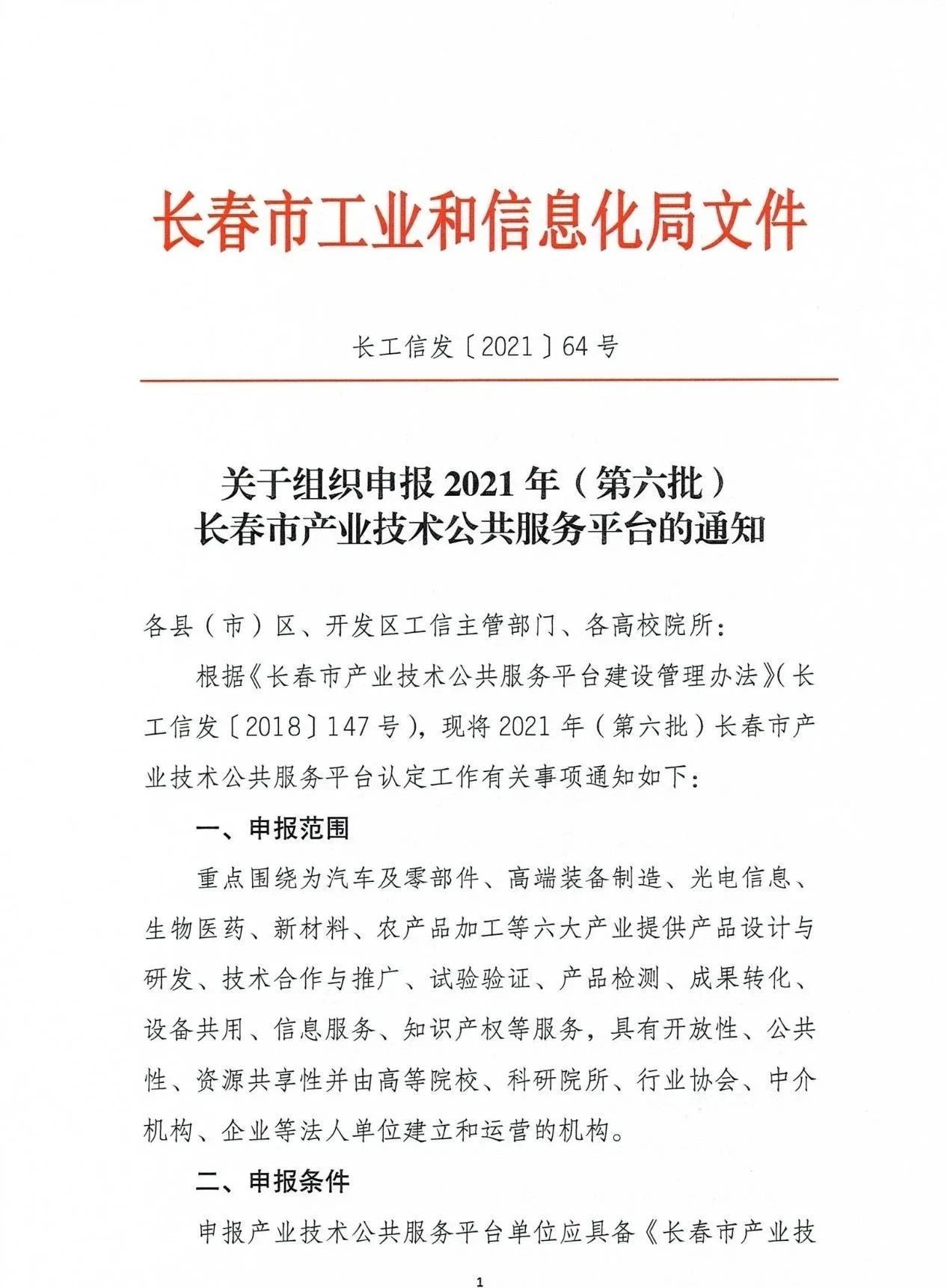 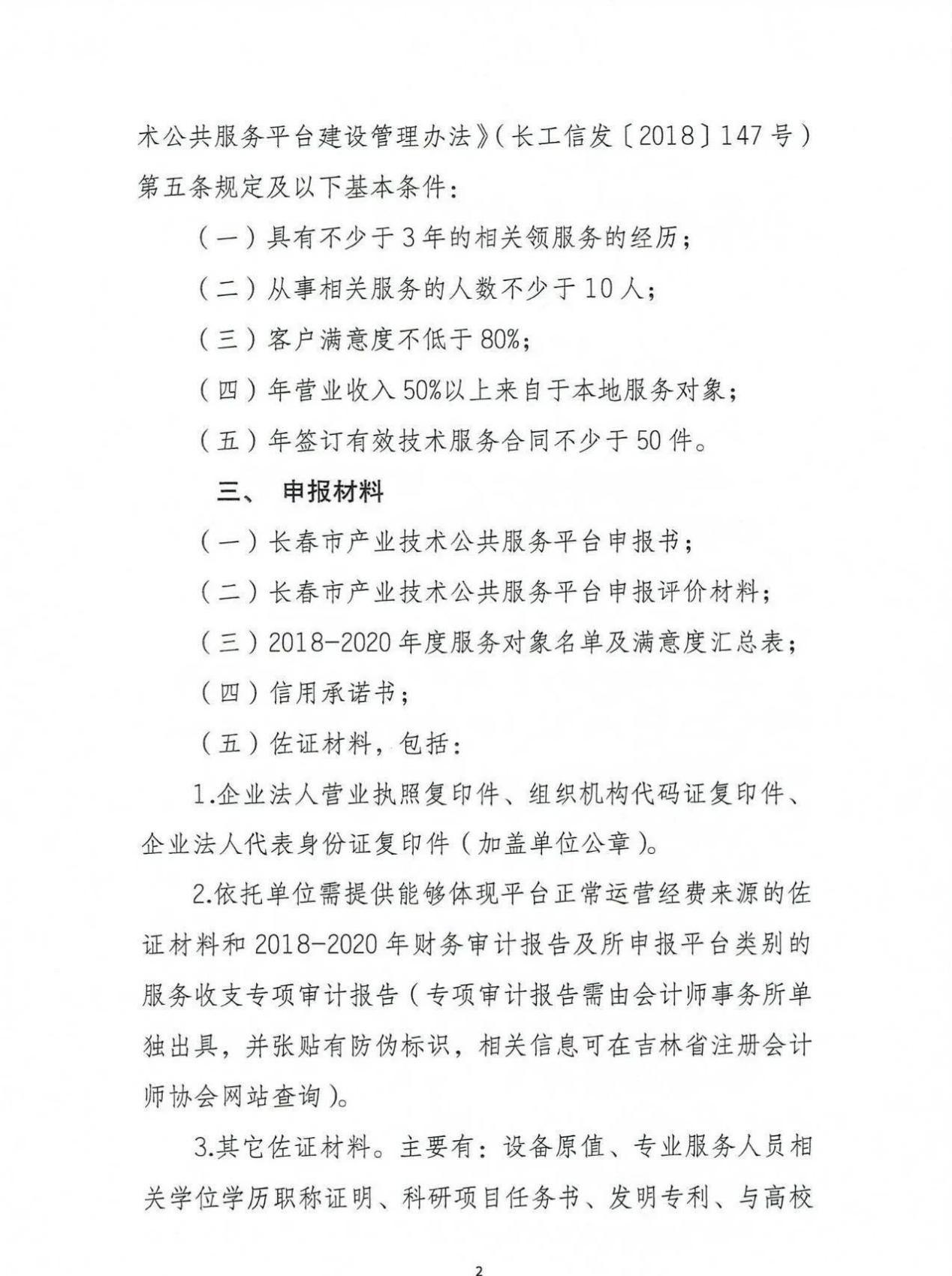 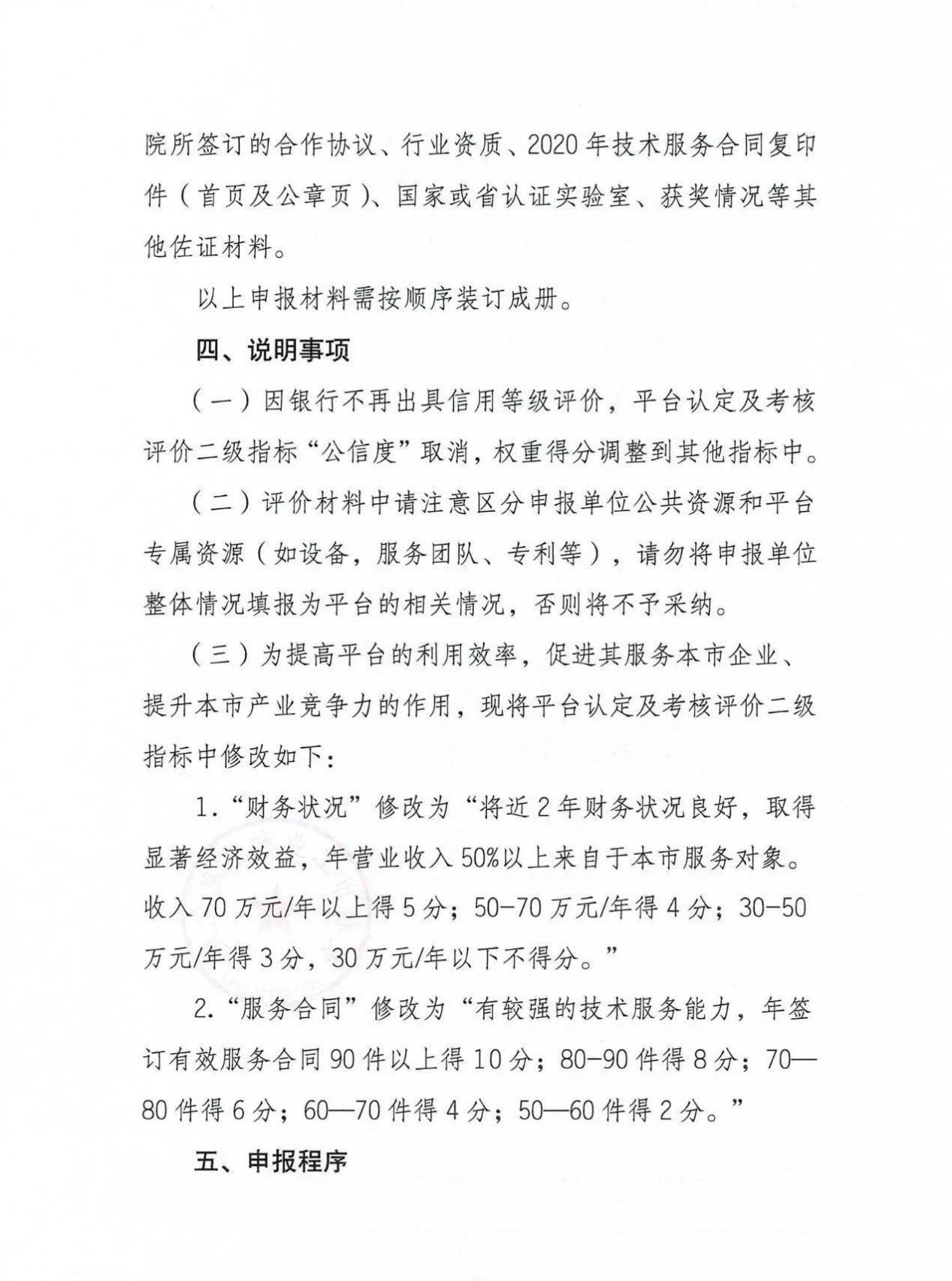 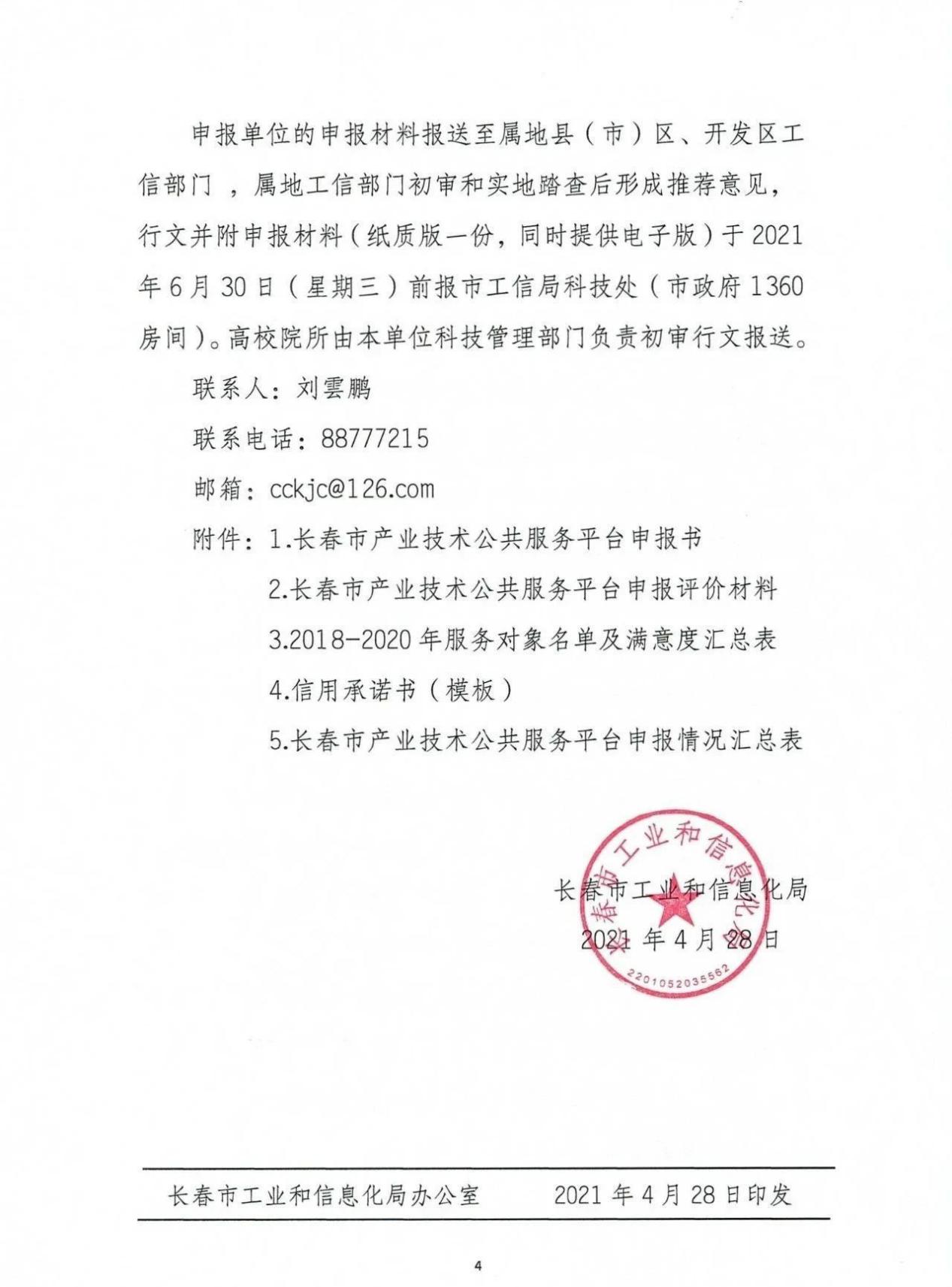 